Индексы цен на продукцию (затраты, услуги) 
инвестиционного назначения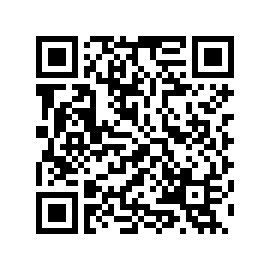 Ноябрь 2022 г. в % кНоябрь 2022 г. в % кНоябрь 2022 г. в % кЯнварь-ноябрь
2022 г. в % кянварю-ноябрю2021 г.октябрю2022 г.декабрю2021 г.ноябрю2021 г.Январь-ноябрь
2022 г. в % кянварю-ноябрю2021 г.Сводный индекс цен на продукцию (затраты, услуги) инвестиционного назначения100,8116,2117,4118,2в том числе:индекс цен производителей на строительную продукцию101,2109,3110,6114,2индекс цен приобретения машин и оборудования100,4125,3126,3122,3индекс цен на прочую продукцию 100,6116,9117,8121,2